МУНИЦИПАЛЬНОЕ ОБРАЗОВАНИЕГОРОДСКОЙ ОКРУГ СУРГУТХАНТЫ-МАНСИЙСКОГО АВТОНОМНОГО ОКРУГА – ЮГРЫАДМИНИСТРАЦИЯ ГОРОДАРАСПОРЯЖЕНИЕО присвоении наименований и адресов улицам в границах элемента планировочной структуры В соответствии с Федеральным законом от 28.12.2013 № 443-ФЗ 
«О Федеральной информационной адресной системе и о внесении изменений 
в Федеральный закон «Об общих принципах организации местного самоуправления в Российской Федерации», распоряжениями Администрации города от 30.12.2005 № 3686 «Об утверждении Регламента Администрации города», от 21.04.2021 
№ 552 «О распределении отдельных полномочий Главы города между высшими должностными лицами Администрации города», в целях ведения базы данных Федеральной информационной адресной системы:1. Присвоить улицам, расположенным на территории садоводческого товарищества собственников недвижимости № 3, наименования согласно приложению:- улица 1-я;- улица 2-я;- улица 3-я.2. В целях ведения базы данных Федеральной информационной адресной системы присвоить улицам, следующие адреса:- Российская Федерация, Ханты-Мансийский автономный округ – Югра, городской округ Сургут, город Сургут, территория садоводческого товарищества собственников недвижимости № 3, улица 1-я;- Российская Федерация, Ханты-Мансийский автономный округ – Югра, городской округ Сургут, город Сургут, территория садоводческого товарищества собственников недвижимости № 3, улица 2-я;- Российская Федерация, Ханты-Мансийский автономный округ – Югра, городской округ Сургут, город Сургут, территория садоводческого товарищества собственников недвижимости № 3, улица 3-я.3. Департаменту массовых коммуникаций и аналитики разместить настоящее распоряжение на официальном портале Администрации города: www.admsurgut.ru.4. Муниципальному казенному учреждению «Наш город» опубликовать (разместить) настоящее распоряжение в сетевом издании «Официальные документы города Сургута»: docsurgut.ru. 5. Настоящее распоряжение вступает в силу с момента его издания.6. Контроль за выполнением распоряжения оставляю за собой.Приложение к распоряжениюАдминистрации городаот ____________ № _______Схема расположения улиц на территории садоводческого товарищества собственников недвижимости № 3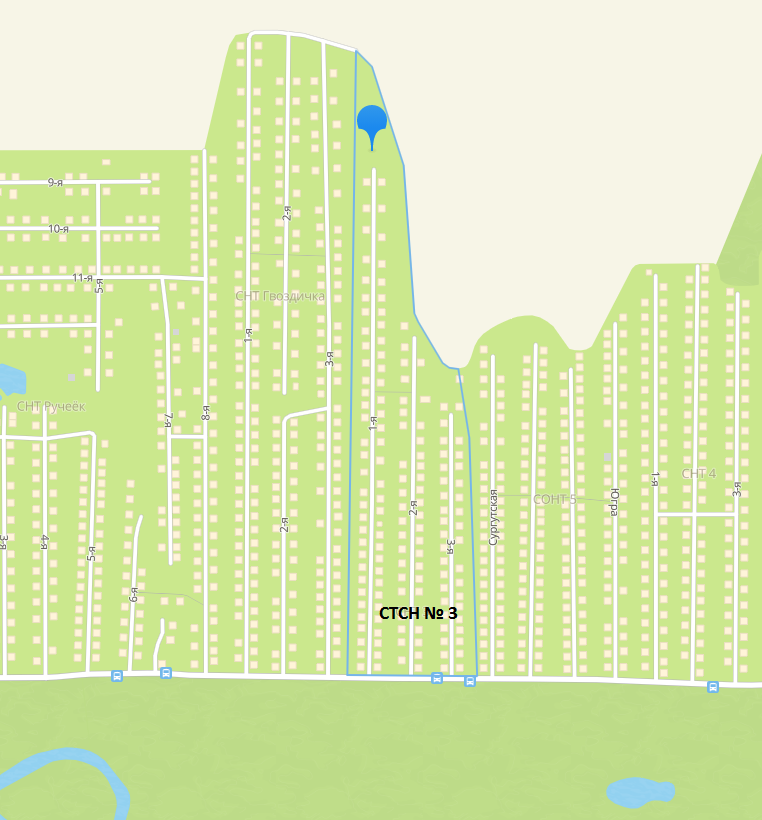 «31»072023№2206Заместитель Главы города      В.А. Шаров-граница элемента планировочной структуры1-я-наименования улиц 